제품 사양서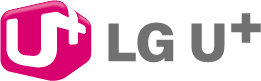 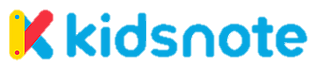 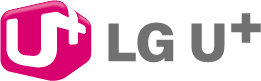 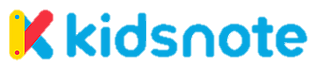 지능형 복합단말기(NFC/BLE), NFC카드, BLE카드(동글) 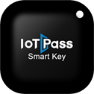 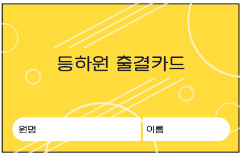 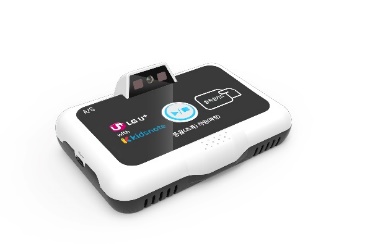 모델명MCB_4000제조사NHN-KCP가격300,000원(부가세포함)A/S기간사용기간동안 무료서비스CPUARM9 32 bit ProcessorOSEmbedded linux 4.19MemoryDDR2 64 Mbyte / FLASH : NAND 128 MbyteInterfaceEthernet, RS232IRFISO-14443, 18092, MifareBLE4.12.4GHz, Coverage 5-15MData Transfer Rate10Mbps DL / 5Mbps ULPower12V DCTemperatureOperating -20℃ ~ 60℃SIZE149mm X 105mm X 60mm